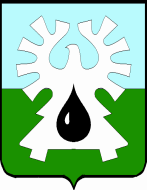 ГОРОДСКОЙ ОКРУГ УРАЙХанты-Мансийского автономного округа - ЮгрыАДМИНИСТРАЦИЯ ГОРОДА УРАЙПОСТАНОВЛЕНИЕот                                                                                                                      №                                                                                           Об утверждении административного регламента предоставления муниципальной услуги «Признание граждан малоимущими в целях постановки на учет граждан в качестве нуждающихся в жилых помещениях, предоставляемых по договорам социального найма из муниципального жилищного фонда»В соответствии с Федеральным законом от 27.07.2010 №210-ФЗ «Об организации предоставления государственных и муниципальных услуг», постановлением администрации города Урай от 18.01.2013 №117 «Об утверждении Порядка разработки и утверждения административных регламентов предоставления муниципальных услуг»:1. Утвердить административный регламент предоставления муниципальной услуги «Признание граждан малоимущими в целях постановки на учет граждан в качестве нуждающихся в жилых помещениях, предоставляемых по договорам социального найма из муниципального жилищного фонда» согласно приложению.2. Постановление опубликовать в газете «Знамя» и разместить на официальном сайте органов местного самоуправления города Урай в информационно-телекоммуникационной сети «Интернет».3. Контроль за выполнением постановления возложить на первого заместителя главы города Урай А.Ю. Ашихмина.Глава города Урай                                                                                             Т.Р. ЗакирзяновПриложение к постановлению администрации города Урайот  _____________№______Административный регламент предоставления муниципальной услуги «Признание граждан малоимущими в целях постановки на учет граждан в качестве нуждающихся в жилых помещениях, предоставляемых по договорам социального найма из муниципального жилищного фонда» (далее – административный регламент)1. Общие положения1.1. Административный регламент регулирует отношения, связанные с признанием граждан малоимущими в целях постановки на учет граждан в качестве нуждающихся в жилых помещениях, предоставляемых по договорам социального найма из муниципального жилищного фонда, устанавливает стандарт предоставления муниципальной услуги, состав, последовательность и сроки выполнения административных процедур, требования к порядку их выполнения, в том числе особенности выполнения административных процедур в электронной форме, формы контроля за исполнением административного регламента, досудебный (внесудебный) порядок обжалования решений и действий (бездействия) администрации города Урай, ее должностных лиц и муниципальных служащих, многофункционального центра предоставления государственных и муниципальных услуг, организаций, осуществляющих функции по предоставлению муниципальных услуг, и их работников, особенности выполнения административных процедур в многофункциональном центре предоставления государственных и муниципальных услуг.1.2. Сокращения, используемые в настоящем административном регламенте:1) муниципальная услуга - муниципальная услуга «Признание граждан малоимущими в целях постановки на учет граждан в качестве нуждающихся в жилых помещениях, предоставляемых по договорам социального найма из муниципального жилищного фонда»;2) заявитель - лицо, обратившееся за предоставлением муниципальной услуги;3) запрос - запрос о предоставлении муниципальной услуги (понятия «запрос» и «заявление» в административном регламенте являются равнозначными);4) многофункциональный центр - автономное учреждение Ханты-Мансийского автономного округа - Югры «Многофункциональный центр предоставления государственных и муниципальных услуг Югры», непосредственное предоставление муниципальных услуг от имени которого осуществляется филиалом автономного учреждения Ханты-Мансийского автономного округа - Югры «Многофункциональный центр предоставления государственных и муниципальных услуг Югры» в городе Урае;5) Единый портал - федеральная государственная информационная система «Единый портал государственных и муниципальных услуг (функций)» (www.gosuslugi.ru).В целях настоящего административного регламента под данным сокращением понимается также региональная информационная система Ханты-Мансийского автономного округа - Югры «Портал государственных и муниципальных услуг (функций) Ханты-Мансийского автономного округа – Югры» (http://86.gosuslugi.ru);6) официальный сайт - официальный сайт органов местного самоуправления города Урай в информационно-телекоммуникационной сети «Интернет» (www.uray.ru);7) уполномоченный орган – управление по учету и распределению муниципального жилого фонда администрации города Урай (орган администрации города Урай, ответственный за предоставление муниципальной услуги от имени администрации города Урай);8) необходимые услуги - услуги, которые являются необходимыми и обязательными при предоставлении муниципальной услуги;9) сеть Интернет - информационно-телекоммуникационная сеть «Интернет»;10) Федеральный закон № 210-ФЗ - Федеральный закон от 27.07.2010 № 210-ФЗ «Об организации предоставления государственных и муниципальных услуг»;11) справочная информация - информация, к которой относится:а) место нахождения и графики работы администрации города Урай, уполномоченного органа, государственных органов, органов местного самоуправления, организаций, обращение в которые необходимо для получения муниципальной услуги, а также многофункционального центра;б) справочные телефоны администрации города Урай, уполномоченного органа, государственных органов, органов местного самоуправления, организаций, обращение в которые необходимо для получения муниципальной услуги, а также многофункционального центра, в том числе номер телефона-автоинформатора (при наличии);в) адреса официального сайта, электронной почты и (или) формы обратной связи администрации города Урай, уполномоченного органа в сети Интернет;12) РРГУ - региональная информационная система «Реестр государственных и муниципальных услуг (функций) Ханты-Мансийского автономного округа – Югры»;13) комплексный запрос - запрос о предоставлении нескольких государственных и (или) муниципальных услуг в многофункциональном центре, предусмотренный статьей 15.1 Федерального закона № 210-ФЗ.1.3. Круг заявителей: физические лица, индивидуальные предприниматели, юридические лица или их уполномоченные представители, обратившиеся с запросом в уполномоченный орган.При обращении с запросом представителя заявителя (далее также именуемый заявитель), представляются документы, удостоверяющие его личность, а также права (полномочия) представителя на обращение с запросом.1.4. Требования к порядку информирования о предоставлении муниципальной услуги.1.4.1. Информация по вопросам предоставления муниципальной услуги и необходимых услуг размещается:1) на официальном сайте;2) на Едином портале;3) на информационных стендах, находящихся в здании уполномоченного органа.1.4.2. Сведения о ходе предоставления муниципальной услуги и необходимых услуг, предоставляемых в электронной форме, могут быть получены заявителем в личном кабинете на Едином портале.1.4.3. При устном обращении заявителя (лично или по телефону) должностное лицо (специалист) осуществляет устное информирование заявителя по вопросам предоставления муниципальной услуги и необходимых услуг, о ходе их предоставления продолжительностью не более 15 минут.Если для подготовки ответа требуется более продолжительное время, заявителю предлагается направить в администрацию города Урай обращение о представлении письменной консультации либо назначить другое удобное для заявителя время для устного информирования.1.4.4. Письменное информирование по вопросам предоставления муниципальной услуги и необходимых услуг, о ходе их предоставления осуществляется при обращении заявителя в письменной форме (почтовым отправлением в адрес администрации города Урай, посредством факсимильной связи) или с использованием информационно-технологической и коммуникационной инфраструктуры (по электронной почте, при размещении обращения на официальном сайте).Ответ на письменное обращение направляется заявителю в течение 10 рабочих дней после дня регистрации обращения в администрации города Урай.В случае, если в обращении не указаны фамилия, почтовый адрес или адрес электронной почты, по которому ответ должен быть направлен, ответ не дается.1.4.5. Справочная информация размещается и актуализируется уполномоченным органом:1) в форме информационных (мультимедийных) материалов в сети Интернет:а) на официальном сайте;б) на Едином портале (карточка муниципальной услуги), в РРГУ;2) в форме информационных (текстовых) материалов на информационных стендах в месте предоставления муниципальной услуги.1.4.6. Справочная информация может быть получена:1) непосредственно в уполномоченном органе по адресу: Ханты-Мансийский автономный округ - Югра, город Урай, микрорайон 2, дом 60;2) по телефону: (34676) 2-33-31;3) на официальном сайте;4) при обращении заявителя по почте, электронной почте, факсу, при размещении обращения на официальном сайте, а также путем предоставления письменного обращения заявителем лично в администрацию города Урай (уполномоченный орган);5) на Едином портале (карточка муниципальной услуги);6) в многофункциональном центре.2. Стандарт предоставления муниципальной услуги2.1. Наименование муниципальной услуги: «Признание граждан малоимущими в целях постановки на учет граждан в качестве нуждающихся в жилых помещениях, предоставляемых по договорам социального найма из муниципального жилищного фонда».2.2. Органом, предоставляющим муниципальную услугу, является администрация города Урай.Органом администрации города Урай, ответственным за предоставление муниципальной услуги от имени администрации города Урай, является управление по учету и распределению муниципального жилого фонда администрации города Урай.2.3. Государственные органы, органы местного самоуправления, организации, обращение в которые необходимо для предоставления муниципальной услуги:1) Управление Министерства внутренних дел Российской Федерации по Ханты-Мансийскому автономному округу – Югре; 2) Управление Федеральной службы государственной регистрации, кадастра и картографии по Ханты-Мансийскому автономному округу – Югре;3) Управление Федеральной налоговой службы России по Ханты-Мансийскому автономному округу – Югре;4) Управление ГИБДД УМВД России по Ханты-Мансийскому автономному округу – Югре;5) Служба государственного надзора за техническим состоянием самоходных машин и других видов техники Ханты-Мансийского автономного округа – Югры;6) Главное управлением МЧС России по Ханты-Мансийскому автономному округу – Югре;7) Отделение Пенсионного фонда Российской Федерации по 
Ханты-Мансийскому автономному округу – Югре (с 01.01.2023 территориальное подразделение Фонда пенсионного и социального страхования Российской Федерации);8) Казенное учреждение «Агентство социального благополучия населения Югры» по городу Ураю Департамента социального развития Ханты-Мансийского автономного округа – Югры;9) Казенное учреждение Ханты-Мансийского автономного округа – Югры «Урайский центр занятости населения»;10) Департамент недропользования и природных ресурсов Ханты-Мансийского автономного округа – Югры;11) Ветеринарная служба Ханты-Мансийского автономного округа – Югры;12) Управление социальной защиты населения по городу Ураю Департамента социального развития Ханты-Мансийского автономного округа – Югры;13) Бюджетное учреждение Ханты-Мансийского автономного                         округа – Югры «Центр имущественных отношений»;14) муниципальное казенное учреждение «Управление градостроительства, землепользования и природопользования города Урай»;15) общество охотников, организации потребительской кооперации, юридические лица или граждане, занимающиеся предпринимательской деятельностью без образования юридического лица;16) Лица, осуществляющие оценочную деятельность, в соответствии с требованиями Федерального закона от 29.07.1998 №135-ФЗ «Об оценочной деятельности в Российской Федерации. Орган, предоставляющий муниципальную услугу (уполномоченный орган), не вправе требовать от заявителя осуществления действий, в том числе согласований, необходимых для получения муниципальной услуги и связанных с обращением в иные государственные органы, органы местного самоуправления, организации, за исключением получения услуг и получения документов и информации, предоставляемых в результате предоставления таких услуг, включенных в Перечень услуг, которые являются необходимыми и обязательными для предоставления администрацией города Урай муниципальных услуг, утвержденный решением Думы города Урай от 27.09.2012 №79.2.4. Описание результата предоставления муниципальной услуги:1) постановление администрации города Урай о признании гражданина и членов его семьи малоимущими в целях постановки их на учет в качестве нуждающихся в жилых помещениях, предоставляемых по договорам социального найма из муниципального жилищного фонда;2) постановление администрации города Урай об отказе в признании гражданина и членов его семьи малоимущими в целях постановки их на учет в качестве нуждающихся в жилых помещениях, предоставляемых по договорам социального найма из муниципального жилищного фонда. 2.5. Срок предоставления муниципальной услуги:Срок предоставления муниципальной услуги составляет 18 (восемнадцать) рабочих дней со дня поступления запроса в уполномоченный орган.Дата поступления запроса в уполномоченный орган определяется с учетом требований пункта 2.15 административного регламента.При подаче запроса через многофункциональный центр срок предоставления муниципальной услуги исчисляется со дня поступления такого запроса в администрацию города Урай.2.5.1. Срок приостановления предоставления муниципальной услуги: не установлен.2.5.2. Срок выдачи (направления) документов, являющихся результатом предоставления муниципальной услуги: установлен пунктом 3.5 административного регламента.2.6. Нормативные правовые акты, регулирующие предоставление муниципальной услуги.Перечень нормативных правовых актов, регулирующих предоставление муниципальной услуги, размещен:1) на официальном сайте;2) на Едином портале (карточка муниципальной услуги), в РРГУ.В случае внесения в нормативные правовые акты Российской Федерации, Ханты-Мансийского автономного округа - Югры, муниципальные правовые акты города Урай изменений, касающихся предоставления муниципальной услуги, до приведения в соответствие с ними административного регламента применяются положения указанных нормативных правовых актов с учетом внесенных изменений.2.7. Исчерпывающий перечень документов, необходимых в соответствии с нормативными правовыми актами для предоставления муниципальной услуги, необходимых услуг.2.7.1. Для получения муниципальной услуги заявитель подает в письменной форме или в форме электронного документа запрос по форме, установленной приложением 1 к административному регламенту, в котором, в том числе, обязательно указываются сведения о составе семьи, установленном статьей 69 Жилищного кодекса Российской Федерации (далее – члены семьи), о постановке на учет в налоговом органе гражданина и членов семьи, подтверждающих регистрацию в системе индивидуального (персонифицированного) учета обязательного пенсионного страхования, содержащих страховой номер индивидуального лицевого счета (СНИЛС).Запрос подается следующими способами:1) доставка заявителем лично;2) направление посредством почтового отправления;3) в электронной форме, подписанный электронной подписью заявителя (его уполномоченного представителя) в соответствии с Федеральным законом от 06.04.2011 №63-ФЗ «Об электронной подписи»;4) через многофункциональный центр.2.7.2. Перечень документов, которые заявитель должен представить самостоятельно:1) документ, содержащий сведения о зарегистрированных совместно с заявителем членах семьи в жилом помещении, по форме, приведенной в приложении 2 к административному регламенту;2) согласие на обработку персональных данных заявителя, членов его семьи по форме, приведенной в приложении 3 к административному регламенту;3) документы, удостоверяющие личность и подтверждающие гражданство Российской Федерации гражданина, членов семьи;4) решение суда о признании членом семьи (при наличии);5) трудовая книжка и (или) сведения о трудовой деятельности 
(за периоды до 01.01.2020) (при наличии); 6) пенсионное удостоверение на гражданина, членов семьи 
(при наличии);7) документы, подтверждающие все виды доходов гражданина, членов семьи за последний календарный год, предшествующий началу года подачи заявления (при наличии), указанных в перечне видов доходов, учитываемых при расчете среднедушевого дохода семьи и дохода одиноко проживающего гражданина для оказания им государственной социальной помощи, утвержденном постановлением Правительства Российской Федерации от 20.08.2003 №512:а) справка о доходах заявителя и членов его семьи по месту работы (службы);б) сведения о доходах лица, являющегося индивидуальным предпринимателем, на гражданина, членов семьи (для лиц, осуществляющих предпринимательскую деятельность):по форме 3-НДФЛ; по формам для специальных налоговых режимов, установленных законодательством о налогах и сборах;в) справка о размере стипендии (либо справки о том, что стипендия не выплачивается), выплачиваемой обучающимся в профессиональных образовательных организациях и образовательных организациях высшего образования, аспирантам, обучающимся по очной форме по программам подготовки научно-педагогических кадров, и докторантам образовательных организаций высшего образования и научных организаций, обучающимся в духовных образовательных организациях, а также компенсационные выплаты указанным категориям граждан в период их нахождения в академическом отпуске по медицинским показаниям;	г) справка о размере пособия по беременности и родам;	д) справка о размере единовременного пособия женщинам, вставшим на учет в медицинских учреждениях в ранние сроки беременности, состоящим в трудовых отношениях на условиях трудового договора;	е) справка о размере ежемесячного пособия на период отпуска по уходу за ребенком до достижения им 1,5 лет гражданам, состоящим в трудовых отношениях на условиях трудового договора; 	ж) справка о размере алиментов, полученных гражданином и членами его семьи;	з) справка о доходах от имущества, принадлежащего на праве собственности гражданину и членам его семьи (доходы от реализации и сдачи в аренду (наем) недвижимого и движимого имущества, транспортных и иных механических средств, средств переработки и хранения продуктов, доходы от реализации плодов и продукции, полученные при ведении личного подсобного хозяйства, занятии традиционными видами деятельности, за календарный год, предшествующий году подачи заявления, указанных гражданином в заявлении о постановке на учет); 	8) сведения о полученных доходах и произведенных расходах от реализации плодов и продукции личного подсобного хозяйства (растениеводства; разведение скота, птицы, пушных зверей; пчеловодства; занятия традиционными видами деятельности) по форме, утвержденной приказом Департамента строительства Ханты-Мансийского автономного округа – Югры от 13.11.2015 №465-п, в отношении гражданина, членов семьи (для лиц, осуществляющих ведение личного подсобного хозяйства, традиционные виды деятельности);9) копии документов, подтверждающих сдачу гражданином добытых им пушнины, мяса диких животных, рыбы или дикорастущих растений и выданных обществом охотников, организацией потребительской кооперации, юридическим лицом или гражданином, занимающимся предпринимательской деятельностью без образования юридического лица (для лиц, осуществляющих ведение личного подсобного хозяйства, традиционные виды деятельности); 10) документ, содержащий сведения о компенсационных выплатах, предоставляемых коренным жителям территории традиционного природопользования по заключенным соглашениям с нефтяными компаниями, на гражданина, членов семьи (для лиц, имеющих соглашения с нефтяными компаниями);11) документ, подтверждающий наличие либо отсутствие в собственности у гражданина, членов семьи объектов недвижимого имущества, права на которые не зарегистрированы в едином государственном реестре недвижимости, в отношении прав, зарегистрированных до 10.07.1998, в том числе на ранее существовавшие фамилию, имя, отчество в случае их изменения, с предыдущего места жительства (для граждан, прибывших в Ханты-Мансийский автономный округ – Югру из других субъектов Российской Федерации); 12) документы, оформленные в соответствии с законодательством 
об оценочной деятельности (акты оценки), подтверждающие стоимость принадлежащего на правах собственности гражданину, членам семьи налогооблагаемого движимого и недвижимого имущества, не ранее чем за 6 месяцев до подачи заявления (при наличии у гражданина, членов семьи такого имущества);13) документ, удостоверяющий личность представителя, действующего от имени гражданина, с приложением документа, подтверждающего его полномочия.2.7.3. Перечень документов, которые заявитель вправе представить по собственной инициативе, так как они подлежат представлению в рамках межведомственного информационного взаимодействия: 1) сведения о степени родства гражданина 
с членами семьи (о рождении, смерти, заключении брака, расторжении брака, перемене фамилии, имени, отчества);2) сведения о трудовой деятельности (за периоды с 01.01.2020) (при наличии);3) выписка из единого государственного реестра индивидуальных предпринимателей на гражданина и членов семьи (в отношении лиц, осуществляющих предпринимательскую деятельность);4) документы, содержащие сведения о пенсионном обеспечении 
гражданина, членов семьи;5) документы, содержащие сведения о состоянии индивидуального лицевого счета застрахованного лица из пенсионного фонда, о размере пенсии гражданина, членов семьи за последний календарный год (12 месяцев), предшествовавший началу года подачи заявления (в отношении неработающих гражданина, членов семьи);6) документы, подтверждающие все виды доходов гражданина, членов семьи за последний календарный год, предшествующий началу года подачи заявления (при наличии), указанных в перечне видов доходов, учитываемых при расчете среднедушевого дохода семьи и дохода одиноко проживающего гражданина для оказания им государственной социальной помощи, утвержденном постановлением Правительства Российской Федерации от 20.08.2003 №512:а) справка, содержащая информацию о выплатах за последний календарный год, предшествующий началу года подачи заявления, на гражданина и членов его семьи из органов социальной защиты населения;б) справка о размере выплаченной пенсии, компенсационных выплат и дополнительного ежемесячного материального обеспечения пенсионеров;в) справка о размере пособия по безработице, материальной помощи и иных выплат безработным гражданам (либо справка государственного учреждения службы занятости населения о том, что гражданин не состоит на учете в качестве ищущего работу);г) сведения о состоянии индивидуального лицевого счета застрахованного лица из пенсионного фонда (для неработающих граждан);7) справка о полученных физическими лицами доходах и удержанных суммах налога в отношении гражданина, членов семьи;8) документы, содержащие сведения о выплатах за последний календарный год, предшествующий началу года подачи заявления, гражданина, членов семьи, из органов социальной защиты населения, включая сведения о предоставленных мерах поддержки, пособиях семьям с детьми;9) выписка из похозяйственной книги учета граждан о ведении личного подсобного хозяйства, которую ведет орган местного самоуправления по месту жительства гражданина, а также один из документов, указанных в пункте 3 Порядка учета доходов, полученных от реализации плодов и продукции личного подсобного хозяйства (растениеводства; разведения скота, птицы, пушных зверей; пчеловодства; занятия традиционными видами деятельности) в сумме доходов семьи (одиноко проживающего гражданина), утвержденного постановлением Правительства Ханты-Мансийского автономного округа – Югры от 03.07.2015 №202-п (в отношении лиц, осуществляющих ведение личного подсобного хозяйства, традиционные виды деятельности):а) справка из соответствующего подразделения государственной ветеринарной службы Российской Федерации о наличии у гражданина оленей и (или) лошадей; б) копии разрешений на добычу объектов животного мира; в) выписка из Реестра территорий традиционного природопользования коренных малочисленных народов Севера регионального значения в Ханты-Мансийском автономном округе – Югре; г) справка из органа местного самоуправления об осуществлении гражданином видов традиционной хозяйственной деятельности коренных малочисленных народов, проживающих на территории Ханты-Мансийского автономного округа – Югры; 10) сведения о наличии или отсутствии в собственности у гражданина, членов семьи объектов недвижимого имущества, в том числе на ранее существовавшее имя, отчество, фамилию в случае их изменения;11) документ, подтверждающий наличие либо отсутствие в собственности у гражданина, членов семьи объектов недвижимого имущества, права на которые не зарегистрированы в едином государственном реестре недвижимости, в отношении прав, зарегистрированных до 10.07.1998, в том числе на ранее существовавшие фамилию, имя, отчество в случае их изменения;12) документ, содержащий сведения о наличии либо отсутствии у гражданина, членов семьи на праве собственности транспортных средств (наземных, водных, воздушных), зарегистрированных в установленном порядке и являющихся объектом налогообложения;13) сведения, подтверждающие регистрацию в системе индивидуального (персонифицированного) учета, содержащего сведения о страховом номере индивидуального лицевого счета, на заявителя и членов его семьи; 14) сведения о подтверждении регистрации и действительности паспорта на заявителя и членов семьи (в случае подачи заявления посредством Единого портала).2.7.4. При непредоставлении заявителем документов, предусмотренных подпунктом 2.7.3 пункта 2.7 административного регламента, отказ в предоставлении муниципальной услуги не допускается. Такие документы и сведения уполномоченный орган запрашивает в порядке межведомственного информационного взаимодействия.2.7.5. Требования, предъявляемые к документам:1) документы, в установленных законодательством случаях, должны быть нотариально удостоверены, скреплены печатями (при наличии), иметь надлежащие подписи сторон или определенных законодательством должностных лиц;2) тексты документов должны быть написаны разборчиво;3) в документах не должно быть подчисток, приписок, зачеркнутых слов и иных неоговоренных исправлений;4) документы не должны быть исполнены карандашом;5) документы не должны иметь серьезных повреждений, наличие которых не позволяет однозначно истолковать их содержание;6) запрос должен быть оформлен на русском языке;7) запрос и (или) оригиналы документов, составленные на иностранном языке, представляются с заверенным в установленном порядке переводом на русский язык;8) при наличии в запросе и (или) документах сведений, составляющих коммерческую, служебную или иную охраняемую законом тайну, в запросе указывается исчерпывающий перечень документов, содержащих такие сведения;9) запрос должен быть заверен подписью заявителя.2.7.6. Запрещается требовать от заявителей:1) представления документов и информации или осуществления действий, представление или осуществление которых не предусмотрено нормативными правовыми актами, регулирующими отношения, возникающие в связи с предоставлением муниципальной услуги;2) представления документов и информации, в том числе подтверждающих внесение заявителем платы за предоставление муниципальной услуги, которые в соответствии с нормативными правовыми актами Российской Федерации, нормативными правовыми актами Ханты-Мансийского автономного округа - Югры и муниципальными правовыми актами города Урай находятся в распоряжении органов, предоставляющих государственные услуги, органов, предоставляющих муниципальные услуги, иных государственных органов, органов местного самоуправления либо подведомственных государственным органам или органам местного самоуправления организаций, участвующих в предоставлении государственных или муниципальных услуг, за исключением документов, указанных в части 6 статьи 7 Федерального закона №210-ФЗ;3) представления документов и информации, отсутствие и (или) недостоверность которых не указывались при первоначальном отказе в приеме документов, необходимых для предоставления муниципальной услуги, либо в предоставлении муниципальной услуги, за исключением следующих случаев:а) изменение требований нормативных правовых актов, касающихся предоставления муниципальной услуги, после первоначальной подачи запроса;б) наличие ошибок в запросе и документах, поданных заявителем после первоначального отказа в приеме документов, необходимых для предоставления муниципальной услуги, либо в предоставлении муниципальной услуги и не включенных в представленный ранее комплект документов;в) истечение срока действия документов или изменение информации после первоначального отказа в приеме документов, необходимых для предоставления муниципальной услуги, либо в предоставлении муниципальной услуги;г) выявление документально подтвержденного факта (признаков) ошибочного или противоправного действия (бездействия) должностного лица органа, предоставляющего муниципальную услугу, муниципального служащего, работника многофункционального центра, работника организации, предусмотренной частью 1.1 статьи 16 Федерального закона № 210-ФЗ, при первоначальном отказе в приеме документов, необходимых для предоставления муниципальной услуги, либо в предоставлении муниципальной услуги, о чем в письменном виде за подписью руководителя органа, предоставляющего муниципальную услугу, руководителя многофункционального центра при первоначальном отказе в приеме документов, необходимых для предоставления муниципальной услуги, либо руководителя организации, предусмотренной частью 1.1 статьи 16 Федерального закона № 210-ФЗ, уведомляется заявитель, а также приносятся извинения за доставленные неудобства;4) предоставления на бумажном носителе документов и информации, электронные образы которых ранее были заверены в соответствии с пунктом 7.2 части 1 статьи 16 Федерального закона №210-ФЗ, за исключением случаев, если нанесение отметок на такие документы либо их изъятие является необходимым условием предоставления государственной или муниципальной услуги, и иных случаев, установленных федеральными законами.2.7.7. Способы получения документов заявителями: в письменной или электронной форме, если иное не предусмотрено действующими нормативными правовыми актами.2.8. Исчерпывающий перечень оснований для отказа в приеме документов, необходимых для предоставления муниципальной услуги.Основания для отказа в приеме документов, необходимых для предоставления муниципальной услуги, не установлены.2.9. Исчерпывающий перечень оснований для отказа в предоставлении муниципальной услуги:1) непредставление заявителем документов (сведений), необходимых для признания гражданина и членов его семьи малоимущими в целях постановки на учет в качестве нуждающихся в жилых помещениях, предоставляемых по договорам социального найма из муниципального жилищного фонда, или наличие в представленных документах неполных или недостоверных сведений; 2) наличие определенных в соответствии с Законом Ханты-Мансийского автономного округа – Югры от 06.07.2005 №57-оз «О регулировании отдельных жилищных отношений в Ханты-Мансийском автономном округе – Югре» дохода, приходящегося на каждого члена семьи (одиноко проживающего гражданина), и имущества, находящегося в собственности членов семьи (одиноко проживающего гражданина) и подлежащего налогообложению, размер и стоимость которых соответственно не позволяют признать их малоимущими.2.10. Исчерпывающий перечень оснований для приостановления предоставления муниципальной услуги.Основания для приостановления предоставления муниципальной услуги не установлены.2.11. Перечень услуг, которые являются необходимыми и обязательными для предоставления муниципальной услуги (в том числе сведения о документе (документах), выдаваемом (выдаваемых) организациями, участвующими в предоставлении муниципальной услуги).Согласно решению Думы города Урай от 27.09.2012 №79 услуги, которые являются необходимыми и обязательными для предоставления муниципальной услуги, отсутствуют.2.12. Порядок, размер и основания взимания государственной пошлины или иной платы, взимаемой за предоставление муниципальной услуги.Предоставление муниципальной услуги осуществляется на безвозмездной основе.2.13. Порядок и размер платы за предоставление услуг, предусмотренных пунктом 2.11 административного регламента, определяется согласно Порядку определения размера платы за предоставление услуг, которые являются необходимыми и обязательными для предоставления администрацией города Урай муниципальных услуг, установленному решением Думы города Урай от 27.09.2012 №79.2.14. Максимальные сроки ожидания в очереди:1) при подаче запроса (запроса о предоставлении услуги организации, участвующей в предоставлении муниципальной услуги) - 15 минут;2) при получении результата предоставления муниципальной услуги - 15 минут;3) для получения консультации - 15 минут.2.15. Срок и порядок регистрации запроса (запроса о предоставлении услуги организации, участвующей в предоставлении муниципальной услуги), в том числе в электронной форме - 1 рабочий день.Датой поступления запроса в администрацию города Урай (уполномоченный орган) считается дата регистрации запроса в администрации города Урай.В случае представления запроса посредством почтовой связи его регистрация производится не позднее рабочего дня, следующего за датой поступления запроса.2.16. Требования к помещениям, в которых предоставляется муниципальная услуга.1) Помещения, в которых предоставляется муниципальная услуга, должны соответствовать санитарно-эпидемиологическим требованиям, требованиям пожарной безопасности, нормам охраны труда, должны быть оборудованы соответствующими информационными стендами, вывесками, указателями.2) Места для ожидания (зал ожидания) оборудуются стульями, скамьями.3) Места для заполнения запросов оборудуются стульями, столами (стойками) и обеспечиваются канцелярскими принадлежностями.4) Места приема заявителей:а) оборудуются информационными табличками (вывесками) с указанием номера кабинета, фамилии, имени, отчества и должности должностного лица, режима работы;б) должны соответствовать комфортным условиям для заявителей и оптимальным условиям работы специалистов, обеспечивающих предоставление муниципальной услуги.5) Рабочее место каждого специалиста, обеспечивающего предоставление муниципальной услуги, оборудуется персональным компьютером с возможностью доступа к необходимым информационным базам данных, сети Интернет, печатающим и сканирующим устройствами.6) Информационные стенды размещаются на видном, доступном для заявителей месте и призваны обеспечить заявителя исчерпывающей информацией.7) Оформление визуальной, текстовой и мультимедийной информации о порядке предоставления муниципальной услуги должно соответствовать оптимальному зрительному восприятию этой информации заявителями.8) На информационных стендах, на официальном сайте, Едином портале размещается следующая актуальная информация:а) текст настоящего административного регламента;б) время приема заявителей;в) перечень документов, необходимых для предоставления муниципальной услуги;г) образец заполнения запроса о предоставлении муниципальной услуги.2.17. Доступность для инвалидов помещений, в которых предоставляется муниципальная услуга, мест ожидания и приема заявителей, мест для заполнения запросов и мест информирования заявителей обеспечивается в многофункциональном центре в соответствии с законодательством Российской Федерации о социальной защите инвалидов.2.18. Показатели доступности и качества муниципальных услуг.2.18.1. Основным показателем качества и доступности муниципальной услуги является оказание муниципальной услуги в соответствии с требованиями, установленными законодательством Российской Федерации.2.18.2. Оценка качества и доступности муниципальной услуги осуществляется по следующим показателям:1) степень информированности граждан о порядке предоставления муниципальной услуги (доступность, полнота, актуальность информации о муниципальной услуге, возможность выбора способа получения информации);2) возможность выбора заявителем формы и способа обращения за предоставлением муниципальной услуги (в письменной форме - лично, посредством почтовой связи, через многофункциональный центр, в форме электронного документа);3) возможность либо невозможность получения муниципальной услуги посредством комплексного запроса;4) количество взаимодействий заявителя с должностными лицами, муниципальными служащими при предоставлении муниципальной услуги и их продолжительность;5) своевременность предоставления муниципальной услуги в соответствии со стандартом ее предоставления, установленным административным регламентом;6) информирование заявителей о ходе предоставления муниципальной услуги в установленном административном регламентом порядке, в том числе с использованием информационно-коммуникационных технологий;7) доступность для заявителей обращения за предоставлением муниципальной услуги через многофункциональный центр (возможность либо невозможность получения муниципальной услуги в многофункциональном центре (в том числе в полном объеме), количество запросов о предоставлении муниципальной услуги, принятых через многофункциональные центры, от общего количества запросов);8) количество жалоб по вопросам качества и доступности предоставления муниципальной услуги;9) удовлетворенность заявителей качеством и доступностью муниципальной услуги.2.19. Иные требования, в том числе учитывающие особенности предоставления муниципальной услуги в электронной форме.2.19.1. Запись на прием в уполномоченный орган для подачи запроса с использованием Единого портала и официального сайта не осуществляется.2.19.2. Заявителям предоставляется возможность направления запроса в электронной форме - по электронной почте, подписанного электронной подписью заявителя или его представителя в соответствии с Федеральным законом от 06.04.2011 №63-ФЗ «Об электронной подписи» и требованиями Федерального закона № 210-ФЗ.2.19.3. Запрос, направляемый в форме электронного документа, заполняется заявителем.2.19.4. При поступлении запроса по электронной почте с указанием адреса электронной почты и/или почтового адреса, заявителю направляется уведомление о приеме запроса к рассмотрению. Принятый к рассмотрению запрос распечатывается, и в дальнейшем работа с ним ведется в установленном административным регламентом порядке.2.19.5. Заявителям обеспечивается возможность оценить доступность и качество муниципальной услуги на Едином портале.2.20. Муниципальная услуга не представляется в упреждающем (проактивном) режиме, предусмотренном статьей 7.3 Федерального закона №210-ФЗ.3. Состав, последовательность и сроки выполненияадминистративных процедур, требования к порядку ихвыполнения, в том числе особенности выполненияадминистративных процедур в электронной форме3.1. Предоставление муниципальной услуги включает в себя следующие административные процедуры:1) прием и регистрация запроса;2) формирование и направление межведомственных запросов в органы (организации), участвующие в предоставлении муниципальных услуг (если установленные документы не были представлены заявителем самостоятельно);3) анализ документов и принятие решения о предоставлении муниципальной услуги или об отказе в ее предоставлении;4) выдача (направление) заявителю результата предоставления муниципальной услуги.3.1.1. Предоставление муниципальной услуги в электронной форме включает в себя следующие административные процедуры:1) предоставление заявителю информации и обеспечение доступа заявителя к сведениям о муниципальной услуге;2) получение необходимых бланков запросов для предоставления муниципальной услуги.3.2. Административная процедура «Прием и регистрация запроса».3.2.1. Основание для начала исполнения административной процедуры: поступление запроса в уполномоченный орган или многофункциональный центр.3.2.2. Сотрудник уполномоченного органа, ответственный за прием и регистрацию запроса (далее - специалист, ответственный за прием запроса):1) устанавливает личность и полномочия заявителя (при личной подаче запроса);2) осуществляет проверку запроса на предмет наличия и (или) полноты сведений, содержащихся в установленной форме запроса, комплектности представленных заявителем документов;3) осуществляет регистрацию поступившего запроса в журнале регистрации запросов о предоставлении муниципальной услуги;4) заполняет и выдает по требованию заявителю расписку с описью представленных документов и датой их принятия по форме согласно приложению 4 к административному регламенту.3.2.3. При поступлении  запроса в электронной форме или почтовым отправлением расписка направляется заявителю не позднее 1 рабочего дня, следующего за днем поступления и регистрации запроса, способом, который использовал заявитель при подаче (направлении) запроса, либо способом, указанным в запросе.3.2.4. Срок исполнения административной процедуры не может превышать 1 рабочий день.3.2.5. В случае подачи запроса в многофункциональный центр, сотрудник многофункционального центра, ответственный за прием и регистрацию запроса:1) устанавливает личность и полномочия заявителя (при личной подаче запроса);2) регистрирует поступивший запрос в системе АИС МФЦ в соответствии с регламентом многофункционального центра;3) заполняет и выдает заявителю расписку с описью представленных документов и датой их принятия;4) формирует комплект документов и с описью представленных документов направляет его в уполномоченный орган в срок не позднее рабочего дня, следующего за днем поступления запроса в многофункциональный центр, согласно соглашению о взаимодействии.3.2.6. Критерий принятия решения по административной процедуре: наличие оснований для отказа в приеме документов, необходимых для предоставления муниципальной услуги.3.2.7. Результат административной процедуры: прием и регистрация запроса и документов, представленных заявителем, зафиксированные в расписке и журнале регистрации запросов или в системе АИС МФЦ.3.2.8. Специалист, ответственный за прием запроса, формирует комплект документов (дело) и передает его специалисту уполномоченного органа, ответственному за предоставление услуги (далее - ответственный специалист), в течение рабочего дня, следующего за днем получения запроса.3.3. Административная процедура «Формирование и направление межведомственных запросов в органы (организации), участвующие в предоставлении муниципальных услуг» (если установленные документы не были представлены заявителем самостоятельно).3.3.1. Основание для начала осуществления административной процедуры: зарегистрированный запрос, к которому не приложены документы, указанные в подпункте 1 подпункта 2.7.3 пункта 2.7 административного регламента. Необходимые сведения должны быть получены ответственным специалистом по каналам межведомственного информационного взаимодействия.3.3.2. Межведомственный запрос формируется и направляется в порядке, установленном Федеральным законом №210-ФЗ.3.3.3. Административная процедура не осуществляется, если заявитель самостоятельно представил документы, указанные в подпункте 2.7.3 пункта 2.7 административного регламента, и отсутствует необходимость направления межведомственного запроса.3.3.4. Срок исполнения административной процедуры: 3 рабочих дня с момента поступления запроса.3.3.5. Критерий принятия решения по административной процедуре: не представленные заявителем документы, установленные подпунктом 2.7.3 пункта 2.7 административного регламента.3.3.6. Результат исполнения административной процедуры: формирование полного комплекта документов, установленных пунктом 2.7 административного регламента.3.3.7. Способ фиксации результата административной процедуры: регистрация специалистом, ответственным за получение и регистрацию входящих документов, ответов на межведомственные запросы в системе межведомственного электронного взаимодействия посредством системы исполнения регламентов.3.4. Административная процедура «Анализ документов и принятие решения о предоставлении муниципальной услуги или об отказе в ее предоставлении».3.4.1. Основание для начала исполнения административной процедуры: поступление ответственному специалисту документов, необходимых для предоставления муниципальной услуги.3.4.2. Ответственный специалист:1) осуществляет подготовку и рассмотрение представленных заявителем документов;2) обеспечивает подготовку проекта постановления администрации города Урай, являющегося результатом предоставления муниципальной услуги. 3.4.3. Ответственным лицом за принятие решения, являющегося результатом административной процедуры, является глава города Урай.3.4.4. Срок административной процедуры: 11 (одиннадцать) рабочих дней.3.4.5. Критерий принятия решения по административной процедуре: наличие оснований для отказа в предоставлении муниципальной услуги.3.4.6. Результатом административной процедуры является:1) постановление администрации города Урай о признании гражданина и членов его семьи малоимущими в целях постановки их на учет в качестве нуждающихся в жилых помещениях, предоставляемых по договорам социального найма из муниципального жилищного фонда;2) постановление администрации города Урай об отказе в признании гражданина и членов его семьи малоимущими в целях постановки их на учет в качестве нуждающихся в жилых помещениях, предоставляемых по договорам социального найма из муниципального жилищного фонда. 3.4.7. Способ фиксации результата административной процедуры: регистрация документа, являющегося результатом муниципальной услуги, в системе делопроизводства и документооборота.3.5. Административная процедура «Выдача (направление) результата предоставления муниципальной услуги».3.5.1. Основание для начала исполнения административной процедуры: подписанные и зарегистрированные документы, являющиеся результатом административной процедуры, предусмотренной пунктом 3.4 административного регламента.3.5.2. Ответственный специалист осуществляет выдачу (направление) документа, являющегося результатом предоставления муниципальной услуги, способом, указанным заявителем в запросе.3.5.3. Выдача результата предоставления муниципальной услуги при личном приеме заявителя осуществляется по предъявлении документа, удостоверяющего личность заявителя или его представителя, а также документа, подтверждающего полномочия представителя.3.5.4. Срок исполнения административной процедуры не может превышать 3 рабочих дня.3.5.5. Критерий принятия решения по административной процедуре: способ выдачи (направления) документа, являющегося результатом предоставления муниципальной услуги, указанный заявителем в запросе.3.5.6. Результатом исполнения административной процедуры является выдача заявителю постановления администрации города Урай о признании гражданина и членов его семьи малоимущими в целях постановки их на учет в качестве нуждающихся в жилых помещениях, предоставляемых по договорам социального найма из муниципального жилищного фонда, или об отказе в признании гражданина и членов его семьи малоимущими в целях постановки их на учет в качестве нуждающихся в жилых помещениях, предоставляемых по договорам социального найма из муниципального жилищного фонда. 3.5.7. Способ фиксации результата административной процедуры - документальное подтверждение факта выдачи (направления) заявителю результата предоставления муниципальной услуги способом, указанным в запросе (в т.ч. отметка о вручении (подпись заявителя), почтовая квитанция, сопроводительное письмо в многофункциональный центр).3.6. Хранение невостребованного заявителем результата предоставления муниципальной услуги.3.6.1. В соответствии с заключенным соглашением о взаимодействии многофункционального центра с администрацией города Урай хранение невостребованного заявителем результата предоставления муниципальной услуги осуществляется в течение 30 (тридцати) календарных дней с даты поступления результата предоставления муниципальной услуги в многофункциональный центр из уполномоченного органа.3.6.2. По истечении срока хранения результат предоставления муниципальной услуги передается в уполномоченный орган.3.6.3. Невостребованный результат предоставления муниципальной услуги хранится в уполномоченном органе в течение установленного срока его действия.3.6.4. По истечении установленного срока хранения невостребованный заявителем результат предоставления муниципальной услуги считается недействительным и подлежит уничтожению в установленном порядке, если иное не установлено законодательством Российской Федерации.3.7. Порядок выполнения административных процедур в электронной форме, в том числе с использованием Единого портала.3.7.1. Доступ к информации о порядке и сроках предоставления муниципальной услуги, размещенной на Едином портале и официальном сайте, предоставляется заявителю бесплатно.3.7.2. Формирование запроса осуществляется посредством заполнения электронной формы запроса на Едином портале без необходимости дополнительной подачи запроса в какой-либо иной форме.На Едином портале и официальном сайте размещены бланки запроса и образцы заполнения запроса.3.7.3. Форматно-логическая проверка сформированного запроса осуществляется Единым порталом  автоматически в процессе заполнения заявителем каждого из полей электронной формы запроса. При выявлении Единым порталом некорректно заполненного поля электронной формы запроса заявитель уведомляется о характере выявленной ошибки и порядке ее устранения посредством информационного сообщения непосредственно в электронной форме запроса.3.7.4. Сформированный и подписанный запрос, а также документы, предусмотренные пунктом 2.7 административного регламента, направляются в уполномоченный орган посредством Единого портала.Уполномоченный орган обеспечивает прием документов, необходимых для предоставления муниципальной услуги, без необходимости повторного представления заявителем таких документов на бумажном носителе.3.7.5. Предоставление услуги начинается с приема уполномоченным органом электронных документов, необходимых для предоставления услуги, а также получения в установленном порядке информации об оплате предоставления муниципальной услуги заявителем, за исключением случая, если для начала процедуры предоставления муниципальной услуги в соответствии с законодательством требуется личная явка.Оплата государственной пошлины за предоставление муниципальной услуги и уплата иных платежей, взимаемых в соответствии с законодательством Российской Федерации, с использованием Единого портала не осуществляется.3.7.6. При получении запроса в электронной форме в автоматическом режиме осуществляется форматно-логический контроль запроса, проверяется наличие оснований для отказа в приеме запроса, указанных в пункте 2.8 административного регламента, а также осуществляются следующие действия:1) при наличии хотя бы одного из указанных оснований ответственный специалист в срок, не превышающий срок предоставления муниципальной услуги, оформляет решение об отказе в приеме документов, необходимых для предоставления муниципальной услуги;2) при отсутствии указанных оснований статус запроса в личном кабинете на Едином портале обновляется до статуса «принято».3.7.7. Заявителю в качестве результата предоставления муниципальной услуги обеспечивается по его выбору возможность:1) получения электронного документа, подписанного с использованием усиленной квалифицированной электронной подписи;2) получения информации из государственных (муниципальных) информационных систем, кроме случаев, когда в соответствии с нормативными правовыми актами такая информация требует обязательного ее подписания со стороны органа (организации) усиленной квалифицированной электронной подписью;3) внесения изменений в сведения, содержащиеся в государственных (муниципальных) информационных системах на основании информации, содержащейся в запросе и (или) прилагаемых к запросу документах, в случаях, предусмотренных нормативными правовыми актами, регулирующими порядок предоставления муниципальной услуги.В случае, если федеральными законами или принимаемыми в соответствии с ними нормативными правовыми актами не установлено требование о необходимости составления документа исключительно на бумажном носителе, заявителю обеспечивается возможность выбрать вариант получения результата предоставления муниципальной услуги в форме электронного документа, подписанного уполномоченным лицом с использованием усиленной квалифицированной электронной подписи, независимо от формы или способа обращения за муниципальной услугой.3.7.8. Заявитель вправе получить результат предоставления муниципальной услуги в форме электронного документа или документа на бумажном носителе в течение срока действия результата предоставления муниципальной услуги.3.7.9. Сведения о ходе выполнения запроса о предоставлении муниципальной услуги направляются заявителю уполномоченным органом в срок, не превышающий одного рабочего дня после завершения выполнения соответствующего действия, с использованием средств Единого портала.Уполномоченным органом обеспечивается предоставление заявителю следующих сведений о ходе выполнения запроса о предоставлении муниципальной услуги:1) уведомление о приеме и регистрации запроса и иных документов, необходимых для предоставления муниципальной услуги;2) уведомление о начале процедуры предоставления муниципальной услуги;3) уведомление об окончании предоставления муниципальной услуги либо мотивированном отказе в приеме запроса и иных документов, необходимых для предоставления муниципальной услуги;4) уведомление о факте получения информации, подтверждающей оплату предоставления муниципальной услуги;5) уведомление о результатах рассмотрения документов, необходимых для предоставления муниципальной услуги;6) уведомление о возможности получить результат предоставления муниципальной услуги либо мотивированный отказ в предоставлении муниципальной услуги;7) уведомление о мотивированном отказе в предоставлении муниципальной услуги.3.7.10. Межведомственное взаимодействие при предоставлении муниципальных услуг в электронной форме осуществляется по правилам, установленным пунктом 3.3 административного регламента.3.8. Порядок исправления допущенных опечаток и ошибок в выданных в результате предоставления муниципальной услуги документах.3.8.1. Исправление допущенных опечаток и ошибок в выданных в результате предоставления муниципальной услуги документах (далее - исправление ошибок) осуществляется на основании обращения заявителя в уполномоченный орган.3.8.2. Исправление ошибок должно быть осуществлено в срок, не превышающий 1 рабочий день с даты поступления в уполномоченный орган обращения об исправлении ошибок.3.8.3. Решение об исправлении ошибок принимается руководителем уполномоченного органа в случае, если в документах, выданных в результате предоставления муниципальной услуги, выявлены ошибки или опечатки, допущенные уполномоченным органом.3.8.4. Ответственный специалист осуществляет исправление ошибок либо подготовку ответа заявителю с информацией об отсутствии опечаток и ошибок в выданных в результате предоставления муниципальной услуги документах (далее - отказ).3.8.5. Выдача (направление) исправленного документа или отказа заявителю осуществляется ответственным специалистом способом, определенным заявителем при обращении об исправлении ошибок.4. Особенности выполнения административных процедурв многофункциональном центре4.1. Предоставление муниципальной услуги включает в себя следующие административные процедуры, выполняемые многофункциональным центром (в случае, если муниципальная услуга предоставляется посредством обращения заявителя в многофункциональный центр):1) информирование заявителей о порядке предоставления муниципальной услуги в многофункциональном центре, о ходе выполнения запроса о предоставлении муниципальной услуги, по иным вопросам, связанным с предоставлением муниципальной услуги, а также консультирование заявителей о порядке предоставления муниципальной услуги в многофункциональном центре;2) прием запроса заявителя и иных документов, необходимых для предоставления муниципальной услуги;3) проверка действительности усиленной квалифицированной электронной подписи заявителя, использованной при обращении за получением муниципальной услуги (в случае, если запрос подписан усиленной квалифицированной электронной подписью заявителя);4) направление в уполномоченный орган комплекта документов, сформированного на основании запроса и иных документов, представленных заявителем;5) получение от уполномоченного органа результата предоставления муниципальной услуги;6) выдача заявителю результата предоставления муниципальной услуги, в том числе выдача документов на бумажном носителе, подтверждающих содержание электронных документов, направленных в многофункциональный центр по результатам предоставления муниципальной услуги, а также выдача документов, включая составление на бумажном носителе и заверение выписок из информационных систем органов, предоставляющих муниципальные услуги;7) обработка персональных данных, связанных с предоставлением муниципальной услуги.4.2. Запись на прием в многофункциональный центр для подачи запроса возможна с использованием официального сайта и официального сайта многофункционального центра.4.3. При записи на прием в многофункциональный центр заявителю обеспечивается возможность записи в любые свободные для приема дату и время в пределах установленного в многофункциональном центре графика приема заявителей.4.4. При осуществлении записи на прием многофункциональный центр не вправе требовать от заявителя совершения иных действий, кроме прохождения идентификации и аутентификации в соответствии с нормативными правовыми актами, регулирующими порядок предоставления муниципальной услуги, указания цели приема, а также предоставления сведений, необходимых для расчета длительности временного интервала, который необходимо забронировать для приема.В целях записи на прием в многофункциональный центр заявителю может обеспечиваться возможность одновременно с такой записью направить запрос о предоставлении муниципальной услуги и приложенные к нему электронные документы, необходимые для предоставления муниципальной услуги.4.5. При подаче запроса через многофункциональный центр он направляется многофункциональным центром в администрацию города Урай одновременно с документами, установленными пунктом 2.7 административного регламента, в срок не позднее рабочего дня, следующего за днем поступления запроса в многофункциональный центр.4.6. Особенности взаимодействия многофункционального центра с органом, предоставляющим муниципальную услугу, устанавливаются соглашением сторон о взаимодействии, заключенным между администрацией города Урай и автономным учреждением Ханты-Мансийского автономного округа - Югры «Многофункциональный центр предоставления государственных и муниципальных услуг Югры».4.7. Муниципальная услуга не является услугой «полного цикла», предоставляемой многофункциональным центром.4.8. Муниципальная услуга может быть получена посредством комплексного запроса.5. Формы контроля за исполнением административного регламента5.1. Текущий контроль за исполнением административного регламента, за совершением административных процедур, принятием решений и совершением действий специалистами уполномоченного органа при предоставлении муниципальной услуги осуществляется начальником управления по учету и распределению муниципального жилого фонда администрации города Урай.Осуществление текущего контроля за соблюдением и исполнением административного регламента, за совершением административных процедур, принятием решений и совершением действий должностными лицами, ответственными за предоставление муниципальной услуги, при предоставлении муниципальной услуги осуществляется еженедельно.5.2. Контроль за деятельностью уполномоченного органа в части соблюдения требований к полноте и качеству исполнения административного регламента осуществляется первым заместителем главы города Урай.Контроль за полнотой и качеством предоставления муниципальной услуги включает в себя проведение проверок, выявление и устранение нарушений прав заявителей, рассмотрение жалоб, принятие решений и подготовку ответов на обращения заявителей, содержащие жалобы на действия (бездействие) должностных лиц, специалистов.5.3. Формами контроля за полнотой и качеством предоставления муниципальной услуги могут являться:1) установление администрацией города Урай форм отчетности о предоставлении муниципальной услуги (форм справок, отчетов) и периодичности их предоставления;2) рассмотрение жалоб на действия (бездействие) и решения должностных лиц, специалистов, осуществляемые (принятые) в ходе предоставления муниципальной услуги;3) проведение проверок (плановых и внеплановых) полноты и качества предоставления муниципальной услуги.5.4. Проверка проводится комиссией, состав которой утверждается постановлением администрации города Урай.5.5. Плановые проверки проводятся в соответствии с графиком проверок, утверждаемым постановлением администрации города Урай, не реже одного раза в два года.5.6. При проверке могут рассматриваться несколько аспектов предоставления муниципальной услуги (комплексная проверка) или отдельные вопросы предоставления муниципальной услуги (тематическая проверка).5.7. В случае выявления нарушений должностным лицом, специалистом положений административного регламента и иных нормативных правовых актов, устанавливающих требования к предоставлению муниципальной услуги, а также по обращению заявителя администрация города Урай проводит внеплановую проверку.5.8. Результаты проверки оформляются актом, в котором отмечаются выявленные недостатки и указываются предложения по их устранению. Акт подписывается членами комиссии.5.9. По результатам проверок в случае выявления нарушений прав заявителей осуществляется привлечение виновных лиц к ответственности в соответствии с законодательством Российской Федерации.5.10. По результатам рассмотрения отчетов и справок о предоставлении муниципальной услуги, а также жалоб на действия (бездействие) специалистов (должностных лиц) при предоставлении муниципальной услуги, при выявлении нарушений виновные лица привлекаются к ответственности в соответствии с законодательством Российской Федерации.5.11. За неправомерные решения и действия (бездействия), принимаемые (осуществляемые) ими в ходе предоставления муниципальной услуги, а также за неисполнение и (или) ненадлежащее исполнение административного регламента должностные лица, муниципальные служащие, специалисты уполномоченного органа, ответственные за предоставление муниципальной услуги от имени администрации города Урай, работники многофункционального центра несут дисциплинарную, административную ответственность, установленную законодательством Российской Федерации, Ханты-Мансийского автономного округа - Югры.5.12. Требования к порядку и формам контроля за предоставлением муниципальной услуги со стороны граждан, их объединений и организаций.5.12.1. Граждане, их объединения и организации вправе получать информацию о порядке предоставления муниципальной услуги, а также направлять замечания и предложения по улучшению качества предоставления муниципальной услуги.5.12.2. Граждане, их объединения и организации вправе направлять обращения с требованием проведения проверки соблюдения и исполнения положений административного регламента, нормативных правовых актов, устанавливающих требования к предоставлению муниципальной услуги, полноты и качества предоставления муниципальной услуги в случае, если они полагают, что права и законные интересы заявителей при предоставлении муниципальной услуги нарушены, осуществлять контроль за рассмотрением своих обращений.6. Досудебный (внесудебный) порядок обжалования решений и действий (бездействия) органа, предоставляющего муниципальную услугу, многофункционального центра, организаций, указанных в части 1.1 статьи 16 Федерального закона № 210-ФЗ, а также их должностных лиц, государственных или муниципальных служащих, работников6.1. Заявитель имеет право подать жалобу на решения, действия (бездействие) органа, предоставляющего муниципальную услугу, его должностных лиц, муниципальных служащих, многофункционального центра и его работников, организаций, указанных в части 1.1 статьи 16 Федерального закона № 210-ФЗ (далее - организации), и их работников (далее - жалоба).6.2. Жалоба подается в письменной форме или электронной форме:1) на решения и действия (бездействие) администрации города Урай, ее должностных лиц, муниципальных служащих – в администрацию города Урай на имя главы города Урай:а) по почте по адресу: 628285, Тюменская область, Ханты-Мансийский автономный округ - Югра, город Урай, микрорайон 2, дом 60;б) при личном приеме заявителя должностным лицом администрации города Урай, в месте предоставления услуги (в месте, где заявитель подавал запрос на получение муниципальной услуги, нарушение порядка которой обжалуется, либо в месте, где заявителем получен результат указанной муниципальной услуги);в) через многофункциональный центр;г) с использованием информационно-технологической и коммуникационной инфраструктуры - по электронной почте по адресу: adm@uray.ru;д) посредством официального сайта;е) с использованием Единого портала через портал федеральной государственной информационной системы, обеспечивающей процесс досудебного (внесудебного) обжалования решений и действий (бездействия), совершенных при предоставлении государственных и муниципальных услуг органами, предоставляющими государственные и муниципальные услуги, их должностными лицами, государственными и муниципальными служащими  (https://do.gosuslugi.ru/) (далее - система досудебного обжалования);2) на решения и действия (бездействие) работника многофункционального центра - в филиал автономного учреждения Ханты-Мансийского автономного округа – Югры «Многофункциональный центр предоставления государственных и муниципальных услуг Югры» в городе Урае:а) по почте по адресу: 628284, Тюменская область, Ханты-Мансийский автономный округ - Югра, город Урай, микрорайон 3, дом 47;б) при личном приеме заявителя должностным лицом многофункционального центра;в) с использованием информационно-технологической и коммуникационной инфраструктуры - по электронной почте;г) посредством официального сайта в информационно-телекоммуникационной сети «Интернет»;д) с использованием Единого портала через систему досудебного обжалования;3) на решения и действия (бездействие) руководителя филиала автономного учреждения Ханты-Мансийского автономного округа – Югры «Многофункциональный центр предоставления государственных и муниципальных услуг Югры» в городе Урае - директору автономного учреждения Ханты-Мансийского автономного округа – Югры «Многофункциональный центр предоставления государственных и муниципальных услуг Югры»:а) по почте по адресу: 628012, Тюменская область, Ханты-Мансийский автономный округ – Югра, город Ханты-Мансийск, ул. Энгельса, д.45;б) при личном приеме заявителя директором  автономного учреждения Ханты-Мансийского автономного округа – Югры «Многофункциональный центр предоставления государственных и муниципальных услуг Югры»;в) с использованием информационно-технологической и коммуникационной инфраструктуры - по электронной почте;г) посредством официального сайта в информационно-телекоммуникационной сети «Интернет»;д) с использованием Единого портала через систему досудебного обжалования;4) на решения и действия (бездействие) автономного учреждения Ханты-Мансийского автономного округа – Югры «Многофункциональный центр предоставления государственных и муниципальных услуг Югры» - в Департамент экономического развития Ханты-Мансийского автономного округа - Югры (далее - Депэкономики Югры):а) по почте по адресу: 628006, Тюменская область, Ханты-Мансийский автономный округ – Югра, город Ханты-Мансийск, улица Мира, д.5;б) при личном приеме заявителя уполномоченным должностным лицом Депэкономики Югры;в) с использованием информационно-технологической и коммуникационной инфраструктуры - по электронной почте;г) посредством официального сайта в информационно-телекоммуникационной сети «Интернет»;д) с использованием Единого портала через систему досудебного обжалования;5) на решения и действия (бездействие) работника организации - в организацию на имя руководителя данной организации:а) по почте;б) при личном приеме заявителя должностным лицом организации;в) с использованием информационно-технологической и коммуникационной инфраструктуры - по электронной почте;г) посредством официального сайта организации в информационно-телекоммуникационной сети «Интернет»;д) с использованием Единого портала через систему досудебного обжалования.6.3. Способы информирования заявителей о порядке подачи и рассмотрения жалобы:1) при личном устном обращении заявителя в администрацию города Урай (уполномоченный орган), многофункциональный центр, организацию, в том числе по телефону;2) при обращении заявителя по почте, электронной почте, факсу, при размещении обращения на официальном сайте, а также путем предоставления письменного обращения заявителем лично в администрацию города Урай (уполномоченный орган);3) посредством размещения информации на официальном сайте;4) посредством размещения информации на официальном сайте многофункционального центра, организации в сети Интернет;5) посредством размещения информации на Едином портале (карточка муниципальной услуги).6.4. Перечень нормативных правовых актов, регулирующих порядок досудебного (внесудебного) обжалования решений и действий (бездействия) органа, предоставляющего муниципальную услугу, многофункционального центра, организаций, а также их должностных лиц, государственных или муниципальных служащих, работников:1) Федеральный закон от 27.07.2010 № 210-ФЗ «Об организации предоставления государственных и муниципальных услуг»;2) постановление администрации города Урай от 10.04.2018 № 790 «Об утверждении Положения об особенностях подачи и рассмотрения жалоб на решения и действия (бездействие) администрации города Урай, предоставляющей муниципальные услуги, ее должностных лиц и муниципальных служащих, многофункционального центра предоставления государственных и муниципальных услуг и его работников».6.5. Перечень нормативных правовых актов, указанный в пункте 6.4 регламента, размещается:1) на официальном сайте;2) на Едином портале (карточка муниципальной услуги), в РРГУ.Приложение 1 к административному регламенту предоставления муниципальной услуги «Признание граждан малоимущими в целях постановки на учет граждан в качестве нуждающихся в жилых помещениях, предоставляемых по договорам социального найма из муниципального жилищного фонда»Заявление о признании гражданина малоимущим в целях постановки на учет в качестве нуждающегося в жилом помещении, предоставляемом по договору социального наймаПрошу признать меня и следующих членов моей семьи малоимущими в целях постановки на учет в качестве нуждающихся в жилом помещении, предоставляемом по договору социального найма:Я и члены моей семьи имеем на праве собственности следующее движимое и недвижимое имущество, подлежащее налогообложению, и доход (подлежит обязательному заполнению):  – недвижимое имущество:– движимое имущество (наземное, водное, воздушное), подлежащее государственной регистрации:– доходы заявителя:– доходы членов семьи заявителя:*Указываются основание приобретения (покупка, мена, дарение, наследование, приватизация и другие).** Для доходов, полученных в иностранной валюте, величина дохода учитывается в рублях по курсу Банка России на дату получения дохода.Я (мы) даю (ем) согласие на проверку указанных в заявлении сведений и на запрос документов, необходимых для рассмотрения заявления.Решение о признании (об отказе в признании) меня и членов моей  семьи малоимущими в целях постановки на учет в качестве нуждающихся в жилых помещениях, предоставляемых по договорам социального найма из муниципального жилищного фонда, прошу выдать мне путем _____________________________________(указать каким способом: лично в уполномоченном органе, лично через Многофункциональный центр, посредством почтовой связи (с указанием адреса), посредством Единого портала).К заявлению прилагаю следующие документы:1. ______________________________________________________________,2. ______________________________________________________________,3. ______________________________________________________________,4. ______________________________________________________________,…Заявитель  _______________________/______________________________________                              (подпись)                                        (расшифровка)Члены семьи: 1. _______________________/__________________________________                              (подпись)                                        (расшифровка)		 2. _______________________/__________________________________                              (подпись)                                        (расшифровка)                         3. _______________________/__________________________________                              (подпись)                                        (расшифровка)                         4._______________________/__________________________________                              (подпись)                                        (расшифровка)                                                                                           «____» _______________20__ годаДокументы принял специалист  ______________________   ______________________  		_____________________    (должность)                                    (подпись) 				     (Ф.И.О.) «____» _______________20__ года                                                                              Данные позиции заполняются должностным лицом, специалистом администрации города УрайЗаявление зарегистрировано в книге учёта граждан за №______ от _____________________________________________________________________________________________(должность)______________________________________________________________________Приложение 2 к административному регламенту предоставления муниципальной услуги «Признание граждан малоимущими в целях постановки на учет граждан в качестве нуждающихся в жилых помещениях, предоставляемых по договорам социального найма из муниципального жилищного фонда»Сведения о зарегистрированных совместно с заявителем в жилом помещении гражданахПриложение 3 к административному регламенту предоставления муниципальной услуги «Признание граждан малоимущими в целях постановки на учет граждан в качестве нуждающихся в жилых помещениях, предоставляемых по договорам социального найма из муниципального жилищного фонда»Согласие на обработку персональных данных(для совершеннолетних граждан) Я, нижеподписавшийся, ____________________________________________________________________________________________________ (Ф.И.О. полностью), проживающий по адресу: ________________________, зарегистрированный по месту жительства по адресу: _________________________, паспорт: серия ________________, номер______________, выдан_________________________________________________,   в  соответствии  с требованиями статьи 9 Федерального закона от 27.07.2006  №152-ФЗ  «О персональных данных» подтверждаю свое согласие на обработку  администрации города Урай (далее – Оператор), уполномоченными   органами   государственной  власти  и  органами  местного самоуправления   моих   персональных   данных,  включающих:  фамилию,  имя, отчество, пол, дату рождения, адрес проживания, контактный телефон, а также любых   других   персональных  данных,  необходимых  для рассмотрения моего заявления о предоставлении муниципальной услуги «Признание гражданина малоимущим в целях постановки на учет в качестве нуждающегося в жилом помещении, предоставляемом по договору социального найма».Предоставляю  Оператору  право  осуществлять  все действия (операции) с моими  персональными данными, включая сбор, систематизацию, накопление, хранение,     обновление, изменение, использование, обезличивание, блокирование, уничтожение.  Оператор вправе обрабатывать мои персональные данные посредством внесения их в  электронную базу данных, включения в списки (реестры) и отчетные формы,   предусмотренные документами, регламентирующими предоставление отчетных данных  (документов), а также запрашивать информацию и документы, необходимые для  рассмотрения заявления и принятия решения.Оператор имеет право во исполнение своих обязательств по оказанию гражданам  государственной поддержки на обмен (прием и передачу) моими персональными   данными с органами государственной власти и местного самоуправления с  использованием машинных носителей или по каналам связи с соблюдением мер, обеспечивающих их защиту от несанкционированного доступа.Настоящее согласие дано мною «_____» ______________ 202__ года и действует бессрочно. Настоящее согласие может быть отозвано путем направления соответствующего требования почтовым отправлением с уведомлением о вручении либо вручения его лично представителю Оператора. _____________________                    ___________________________________________         (подпись)                                                                 (расшифровка подписи)Согласие на обработку персональных данных(для несовершеннолетних граждан)Я, нижеподписавшийся, ________________________________________________ ___________________________________________________(ФИО родителя полностью), проживающий по адресу:  ____________________________________________________,	зарегистрированный по месту жительства по адресу: _____________________________, паспорт: серия __________,  номер_______________, выдан____________________________________________________, являясь родителем несовершеннолетнего лица________________________________________________(ФИО несовершеннолетнего лица полностью), дата рождения____________________________________________ проживающего по адресу: ____________________________________________________, зарегистрированного по адресу ____________________________________________, документ, удостоверяющий личность _________________________________________________ (номер, серия, дата выдачи и наименование органа, выдавшего документ) в соответствии с требованиями статьи 9 Федерального закона от 27.07.2006 №152-ФЗ «О персональных данных» подтверждаю свое согласие на обработку администрации города Урай (далее – Оператор), уполномоченными органами государственной власти и органами местного самоуправления персональных данных моего ребенка, включающих: фамилию, имя, отчество, пол, дату рождения, адрес проживания, серию, номер документа, удостоверяющего личность, дату выдачи и наименование органа, выдавшего документ, а также любых других персональных данных, необходимых для рассмотрения моего заявления о предоставлении муниципальной услуги «Признание гражданина малоимущим в целях постановки на учет в качестве нуждающегося в жилом помещении, предоставляемом по договору социального найма».Предоставляю Оператору право осуществлять все действия (операции) с персональными данными моего ребенка, включая сбор, систематизацию, накопление, хранение, обновление, изменение, использование, обезличивание, блокирование, уничтожение. Оператор вправе обрабатывать персональные данные моего ребенка посредством внесения их в электронную базу данных, включения в списки (реестры) и отчетные формы, предусмотренные документами, регламентирующими предоставление отчетных данных (документов), а также запрашивать информацию и документы, необходимые для  рассмотрения заявления и принятия решения.Оператор имеет право во исполнение своих обязательств по оказанию гражданам государственной поддержки на обмен (прием и передачу) персональными данными моего ребенка с органами государственной власти и местного самоуправления с использованием машинных носителей или по каналам связи с соблюдением мер, обеспечивающих их защиту от несанкционированного доступа.Настоящее согласие дано мною «___»_____________202__года и действует бессрочно. Настоящее согласие может быть отозвано путем направления соответствующего требования почтовым отправлением с уведомлением о вручении либо вручения его лично представителю Оператора._____________________  ____________________________________________       (подпись родителя)                                             (расшифровка подписи)Приложение 4 к административному регламенту предоставления муниципальной услуги «Признание граждан малоимущими в целях постановки на учет граждан в качестве нуждающихся в жилых помещениях, предоставляемых по договорам социального найма из муниципального жилищного фонда»РАСПИСКАв получении документов, необходимых для предоставлениямуниципальной услуги «Признание гражданина малоимущим в целях постановки на учет в качестве нуждающегося в жилом помещении, предоставляемом по договору социального найма»от ________________________________________________________________________(Ф.И.О./наименование заявителя)Регистрационный № заявления (запроса) _____________ дата _______Документы принял ____________   __________________________   ____________ 20__ г.                                              (подпись)                      (расшифровка подписи)                        (дата)Главе города Урай _________________________________________ (инициалы, фамилия руководителя),(фамилия, имя, отчество заявителя)проживающего (ей) по адресу: ______________________________________________________________________________________________________адрес электронной почты:__________________________________контактный телефон: __________________________________№ п/пФамилия, имя, отчество заявителя, членов семьи 
(в том числе предыдущие в случае изменения), с указанием даты рожденияРеквизиты документа, удостоверяющего личность (серия, номер, орган, выдавший документ, дата выдачи)Степень родстваСведения о постановке на учет в налоговом органе (ИНН)Номер страхового свидетельства государственного пенсионного страхования (СНИЛС)1234561.2.Наименование недвижимого имуществаПлощадь(кв.м.)Доля в праве Адрес Основание приобретения* 12356Марка, модель транспортного средства, самоходной машиныГод выпускаГосударственныйрегистрационный номер124№ п/пВид доходаСреднемесячнаявеличина дохода(руб.)**123Доход по основному месту работы (по справке 2–НДФЛ)Доход по основному месту работы (по справке 2–НДФЛ)Доход по основному месту работы (по справке 2–НДФЛ)1.Иные доходыИные доходыИные доходы2.34№ п/пВид доходаСреднемесячнаявеличина дохода(руб.)**123Доход по основному месту работы (по справке 2–НДФЛ)Доход по основному месту работы (по справке 2–НДФЛ)Доход по основному месту работы (по справке 2–НДФЛ)1.Иные доходы Иные доходы Иные доходы 2.3.4.№ п/пФамилия, имя, отчество заявителя, членов семьи 
(в том числе предыдущие в случае изменения), с указанием даты рожденияСтепень родстваАдрес проживания с указанием типа и площади жилого помещения12341.2.№Перечень, вид документов, представленных заявителем (копия/оригинал)Количество экземпляровКоличество листов, объем1.2.3.4....